Cikó Község Polgármesterétől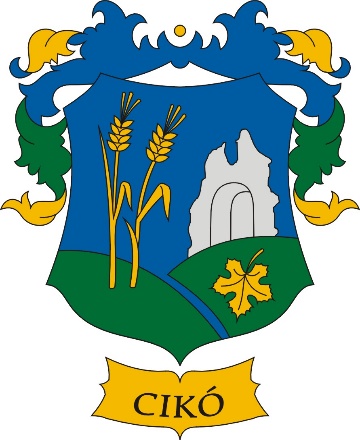 JEGYZŐKÖNYVCIKÓ KÖZSÉG ÖNKORMÁNYZATAKÉPVISELŐ-TESTÜLETÉNEK2018.JANUÁR 23-ÁN TARTOTTNyíltRENDKÍVÜLI ÜLÉSÉRŐLCIKÓ KÖZSÉG ÖNKORMÁNYZATAKÉPVISELŐ-TESTÜLETÉNEKSzám: C/518-1/2018J E G Y Z Ő K Ö N Y VKészült: Cikó Község Önkormányzat Képviselő-testülete rendkívüli nyílt üléséről. Helye: Cikói Községháza tanácskozó terme (Cikó, Iskola tér 1.)Ideje: 2018. január 23. 17,00 óraJelen vannak: Haures Csaba polgármester                       Bekfi István Márton                       Beréti Anikó	           László Józsefné                        Bíró Bernát képviselők (5 fő )Tanácskozási joggal megjelent: Bakó Józsefné jegyzőJegyzőkönyvvezető: Schraub Mária igazgatási előadóMeghívottak:	Haures Csaba polgármester köszöntötte a megjelenteket, majd a jelenléti ív alapján megállapította, hogy a Képviselő-testület határozatképes.Haures Csaba polgármester javaslatot tett arra, hogy a meghívóban szereplő napirendi pontok kerüljenek megtárgyalásra.Cikó Község Önkormányzatának Képviselő-testülete a javaslat alapján – egyhangúlag, 5 igen szavazattal – az alábbi napirendi pontokat fogadta el:Napirendi pontok:1.)Bonyhád II. háziorvosi körzet működési engedélye           Előterjesztő: Haures Csaba polgármester   (írásbeli előterjesztés )2.)Egyebek3.) Kérdések, interpellációkNapirendi pontok tárgyalása:Bonyhád II. háziorvosi körzet működési engedélye        Előterjesztő: Haures Csaba polgármester            (írásbeli előterjesztés )Haures Csaba polgármester elmondta, hogy az írásbeli előterjesztést nem kívánja kiegészíteni.A képviselők részéről a napirendi ponttal kapcsolatban egyéb kérdés, hozzászólás nem hangzott el, a polgármester szavazást rendelt el az előterjesztésben szereplő határozat elfogadásáról.Szavazás után Cikó Község Önkormányzat képviselő testülete egyhangúlag, 5 igen szavazattal a következő határozatokat hozta:1/2018. (I.23. ) Képviselő-testületi határozatháziorvosi feladat-ellátási szerződés megszüntetéséről Cikó Község Önkormányzat Képviselő-testülete a Rumbus Egészségügyi és Szolgáltató Bt. Bonyhád II. háziorvosi körzet háziorvosi feladatinak ellátására kötött feladat-ellátási szerződését 2018. február 28. napjával megszünteti. Határidő: 2018. február 28.Felelős: Haures Csaba polgármesterHatározattal értesítendő: Bonyhád Város Önkormányzata2/2018. (I.23. ) Képviselő-testületi határozatháziorvosi feladat-ellátási szerződés megkötésérőlCikó Község Képviselő-testülete felhatalmazza a polgármestert, hogy a Bonyhád II. háziorvosi körzet háziorvosi feladatainak helyettesítéssel történő ellátására a Molnár Gyógyító és Szolgáltató Bt.-vel megbízási szerződést kössön.Határidő: 2018. február 28.Felelős: Haures Csaba polgármesterHatározattal értesítendő: Bonyhád Város Önkormányzata2.) Egyebek 3.) Kérdések, interpellációkA nyílt testületi ülésen egyéb kérdés, hozzászólás nem volt, a polgármester megköszönte az azon való részvételt és az ülést 19,50 órakor bezárta.Kmft.Haures Csaba 							  Bakó Józsefné  	  polgármester                                                                                           jegyző